representação literáriaE aí gostou da história? Então agora me conta você tem medo do novo? Do que mais você tem medo?___________________________________________________________________________________________________________________________________________________________________________________________________________________________________________________________________________________ Estas são algumas representações do medo. Observe as obras abaixo.Figura 1O que será que essa pessoa viu? Terá ele assustado? Com medo?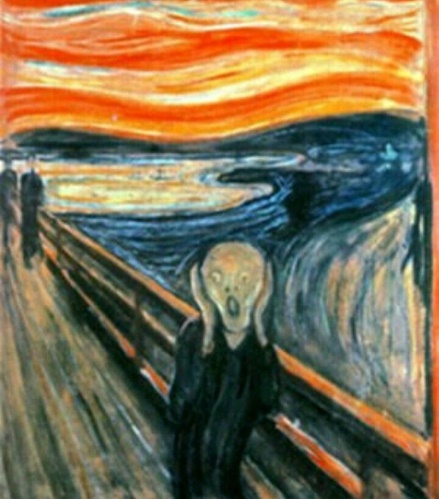                                          Figura 2                                           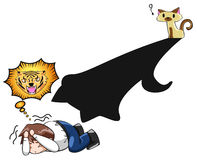 Olha só como é a                                                                              imaginação desse menino!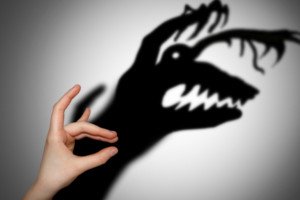 Figura 3Muitos dos nossos medos vem as nossa imaginação.E o seu medo, é real ou da imaginação?Agora escolha um dos seus medos para representar aqui. Faça uso do material que você tiver em casa, pode ser recorte e colagem, lápis de cor, canetinha (só para o contorno, lembra?) tinta ou até uma sombra. Bom trabalho!